17.12.202020-ЭК-2дЛитератураФ.И. Тютчев и поколение «любомудров»В 1821 году Тютчев досрочно окончил словесное отделе­ние Московского университета со степенью кандидата и бо­лее двадцати лет провел в Германии и Италии на диплома­тической службе. Но славу он себе стяжал на поэтическом поприще. В его лице наша литература обрела поэта-мысли­теля, одного из родоначальников русской философской лирики.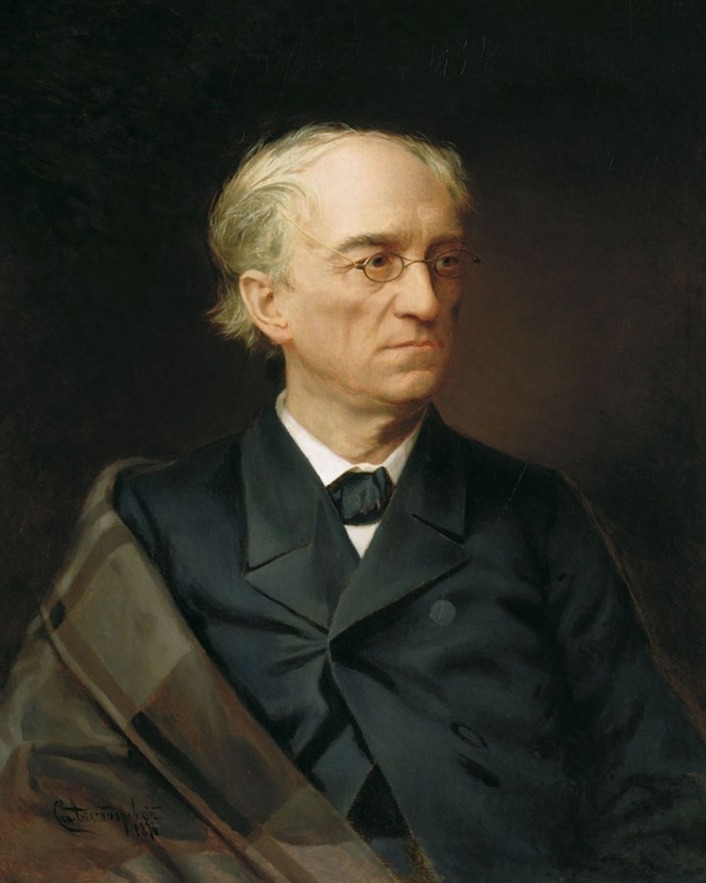 Поэт принадлежал к поколению, которое вышло на литературную сцену после трагического поражения декаб­ристов. Энергии политического действия оно противопоста­вило энергию мысли и вошло в историю под именем «любомудров». Если декабристы были одержимы практи­ческой волей, то «любомудры» видели свое призвание в развитии мысли. Они убедились: прежде чем делать рус­скую историю, нужно ее понять.   В стихотворении «14 декабря 1825 года» Тютчев назвал декабристов «жертвами мысли безрассудной», ибо их осво­бодительный порыв не опирался на глубокое знание Рос­сии:Вас развратило Самовластье, И меч его вас поразил.Основной объект критики Тютчева в этих стихах — «само­властье». Самодержавие и самовластие — явления диамет­рально противоположные. Самодержавие — монархическое правление, основанное на «симфонии» между властью свет­ской и властью духовной. Воля самодержца — «святая во­ля», если она согласована с высшим Божественным Зако­ном. Отрицание этой «симфонии» со стороны государства или со стороны общественного движения ведет к наруше­нию органического развития национальной жизни, которое сопровождается разрушительными катаклизмами.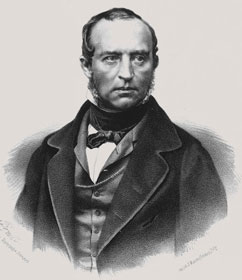 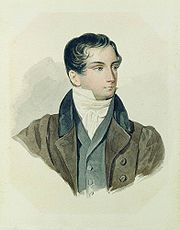 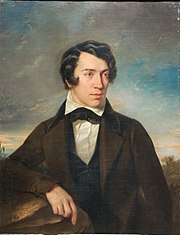 Отдельный человек или группа лиц не должны проти­вопоставлять свою волю исторически сложившемуся на­правлению народной жизни. Тютчев вдохновляется мыслью о религиозном значении нации, ее традиционного своеобразия и ее особенных исторических задач. Нельзя механи­чески переносить западноевропейское политическое и соци­альное устройство на русскую почву, не считаясь с высо­кой ценностью коллективного народного сознания, «духа народа» как мистического целого. Обращаясь к декабрис­там, он говорит:Народ, чуждаясь вероломства, Поносит ваши имена — И ваша память для потомства, Как труп в земле, схоронена.Тютчев отождествляет здесь политику Александра I с действиями декабристов, которые являются «детьми» госу­дарственного самовластия. Он полагает, что без серьезного национального самопознания любое политическое деяние, от кого бы оно ни исходило — от государственной власти или от оппозиционного общественного движения, — обер­нется на практике насилием над жизнью, самовластием и деспотизмом. Поэтому поколение Тютчева ушло из полити­ки в напряженную внутреннюю работу. Оно вырастило зер­но, из которого родилась самобытная русская мысль, — от Тютчева, А. Хомякова, И. Киреевского до В. Соловьева, Н. Бердяева, С. Булгакова, И. Ильина и П. Флоренского.Длительное пребывание Тютчева в Германии не только не препятствовало, но и способствовало ускоренному созре­ванию русской мысли. Поэт оказался в Мюнхене, который назвали «германскими Афинами», городом Шеллинга, не­мецкого философа, с которым Тютчев был лично знаком. При Тютчеве здесь открылся университет, где Шеллинг на­чал свои знаменитые лекции.Вселенная воспринималась Шеллингом как живое и одухотворенное существо, которое развивается и растет, устремляясь к торжеству правды, добра и красоты, к ми­ровой гармонии. Ступени природы от минеральных ве­ществ до явлений органических — органы Мировой Души, Бога. «Природа — это жизнь, — утверждал Шеллинг. — Мертвой природы нет. И в неорганической материи бьется пульс жизни, теплится Мировая Душа. Природа должна быть понята как зримый Дух, а Дух — как незримая при­рода». Мировая душа «постепенно формирует для себя гру­бую материю. От порослей мха, в котором едва заметен след организации, до благородных образов, которые как бы сбросили оковы материи», — всюду господствует порыв к идеалу, к гармонии.Контрольный тест:1.Какую профессию избрал Ф.И. Тютчев после окончания Московского университета?а) стал дипломатомб)стал учителемв) стал инженеромг) стал врачом2.Назовите мотив, охватывающий все творчество Ф.И. Тютчева.а) свободолюбиеб) одиночество в) творческое вдохновение г) место человека в мире3.Какой художественный прием является главным в изображении природы у Ф.И. Тютчева?а) гиперболаб)аллегория в)олицетворениег) гротеск4.Назовите поэта, которому посвящены следующие строки Ф.И. Тютчева:Тебя. Как первую любовь,России сердце не забудет.а) В.А. Жуковскому б)А.С. Пушкину в)М.Ю. Лермонтову г)К.Н. Батюшкову5.Укажите, какие чувства преобладают в любовной лирике Ф.И. Тютчева, посвященной Е.А. Денисьевой.а) радость, восторг б)безысходность, тоска в)преклонение перед возлюбленной г)страдание, трагическое восприятие6. Назовите стихотворение Ф.И. Тютчева, ставшее известным романсом. а)"Есть в осени первоначальной..." б)К.Б. "Я встретил вас - и все былое" в)"О чем ты воешь, ветер ночной?" г)"Как хорошо ты, о море ночное..."7.Стихотворения "Весь день она лежала в забытьи", "О, как убийственно мы любим", "Последняя любовь" были посвящены:а) Полине Виардо б)Авдотье Панаевойв) Елене Денисьевойг) Марии Лизич8. Назовите автора статьи "Второстепенные русские поэты", опубликованной в журнале "Современник", в которой Ф.И. Тютчев назван "первостепенным русским талантом". а)М.А. Антонович б)Н.Н. Страхов в)Н.А. Добролюбов г)Н.А. Некрасов9. Ф.М. Достоевский назвал стихотворения Ф.И. Тютчева "зеркалом души", потому что:а) стихи поэта носят исповедальный характерб)стихи поэта отражают биографические вехи в)стихи поэта отражают разнообразие психологического и эмоционального состояния г)стихи поэта слишком экспрессивны10. Тютчев показывает природу в движении, в смене явлений, какое природное явления в связи с этим любил поэт?Преподаватель    Э.З. Торхашева